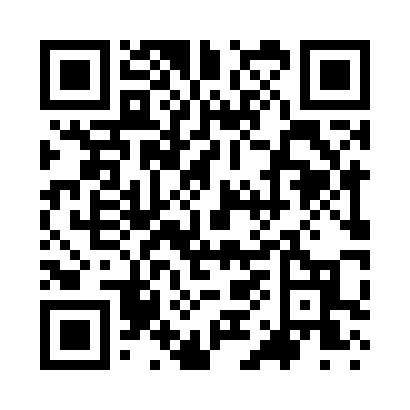 Prayer times for Addy, Washington, USASat 1 Jun 2024 - Sun 30 Jun 2024High Latitude Method: Angle Based RulePrayer Calculation Method: Islamic Society of North AmericaAsar Calculation Method: ShafiPrayer times provided by https://www.salahtimes.comDateDayFajrSunriseDhuhrAsrMaghribIsha1Sat2:524:5412:495:038:4510:472Sun2:524:5312:505:048:4610:483Mon2:514:5312:505:048:4710:484Tue2:514:5212:505:048:4810:495Wed2:514:5212:505:058:4810:496Thu2:514:5112:505:058:4910:507Fri2:514:5112:505:068:5010:508Sat2:514:5112:515:068:5110:519Sun2:514:5012:515:068:5110:5110Mon2:514:5012:515:078:5210:5211Tue2:514:5012:515:078:5310:5212Wed2:514:5012:515:078:5310:5213Thu2:514:5012:525:088:5410:5314Fri2:514:5012:525:088:5410:5315Sat2:514:5012:525:088:5510:5316Sun2:514:5012:525:088:5510:5417Mon2:514:5012:525:098:5510:5418Tue2:514:5012:535:098:5610:5419Wed2:514:5012:535:098:5610:5420Thu2:524:5012:535:098:5610:5521Fri2:524:5012:535:108:5610:5522Sat2:524:5112:545:108:5710:5523Sun2:524:5112:545:108:5710:5524Mon2:534:5112:545:108:5710:5525Tue2:534:5212:545:108:5710:5526Wed2:534:5212:545:108:5710:5527Thu2:544:5312:555:118:5710:5628Fri2:544:5312:555:118:5610:5629Sat2:544:5412:555:118:5610:5630Sun2:554:5412:555:118:5610:56